Про зупинення рішення Гірської сільської ради від 22 липня 2021 року № 507-17-VІII «Про затвердження проекту землеустрою щодо відведення земельної ділянки, цільове призначення якої змінюється із земель для індивідуального садівництва у землі для будівництва і обслуговування житлового будинку, господарських будівель і споруд (присадибна ділянка) гр. Єршов Юрій Ігорович, Вініченко Ганна Іванівна с. Ревне Бориспільського району Київської області»Керуючись Земельним кодексом України,  ст. 42, ч.4 ст. 59 Закону України «Про місцеве самоврядування в Україні», Законом України «Про землеустрій», з метою недопущення порушень вимог чинного законодавства: 	1. Зупинити та винести на повторний розгляд рішення Гірської сільської ради від 22 липня 2021 року № 507-17-VІII «Про затвердження проекту землеустрою щодо відведення земельної ділянки, цільове призначення якої змінюється із земель для індивідуального садівництва у землі для будівництва і обслуговування житлового будинку, господарських будівель і споруд (присадибна ділянка) гр. Єршов Юрій Ігорович, Вініченко Ганна Іванівна с. Ревне Бориспільського району Київської області» із наступним обґрунтуванням зауважень.На сесії Гірської сільської ради було прийнято рішення «Про затвердження проекту землеустрою щодо відведення земельної ділянки, цільове призначення якої змінюється із земель для індивідуального садівництва у землі для будівництва і обслуговування житлового будинку, господарських будівель і споруд (присадибна ділянка) гр. Єршов Юрій Ігорович, Вініченко Ганна Іванівна с. Ревне Бориспільського району Київської області».Дане рішення прийнято з порушенням вимог ст. 50 Закону України «Про землеустрій». Відповідно до статті 50 Закону України «Про землеустрій», зміна цільового призначення земельних ділянок здійснюється за проектами землеустрою щодо їх відведення. Також статтею 50 Закону України «Про землеустрій» визначено, що проект землеустрою щодо відведення земельної ділянки включає:- у разі зміни цільового призначення земельної ділянки для потреб, пов’язаних із забудовою, до проекту додається витяг із відповідної містобудівної документації із зазначенням функціональної зони території, в межах якої розташована земельна ділянка, та обмежень у використанні території для містобудівних потреб.Оскільки затверджений проєкт землеустрою не містить відповідного витягу та невідповідність місця розташування земельної ділянки вимогам генерального плану та містобудівній документації села Ревне Гірської сільської ради про, що було зазначено в проєкті рішення підготовленого відділом містобудування та архітектури виконавчого комітету Гірської сільської ради, прийняття даного рішення суперечить вимогам чинного законодавства України. Відповідно до ст. 59 Закону України «Про місцеве самоврядування в Україні» рада в межах своїх повноважень приймає нормативні та інші акти у формі рішень (ч. 1), рішення сільської ради у п'ятиденний строк з моменту його прийняття може бути зупинено сільським головою і внесено на повторний розгляд відповідної ради із обґрунтуванням зауважень. Із зазначеного випливає, що сільським головою може бути зупинено будь-яке рішення ради за умови обґрунтування зауважень  та внесення на повторний розгляд сільської ради.2. Повідомити відповідний колегіальний орган, Гірську сільську раду, щодо конфлікту інтересів, шляхом публікації цього розпорядження на офіційному сайті Гірської сільської ради.  3. Секретарю сільської ради оприлюднити це розпорядження та внести питання до порядку денного чергової сесії.4.  Контроль за виконанням цього розпорядження залишаю за собою.Сільський голова                                                       	           Роман ДМИТРІВ26 липня 2021 року			с. Гора					 № 76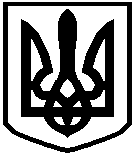 